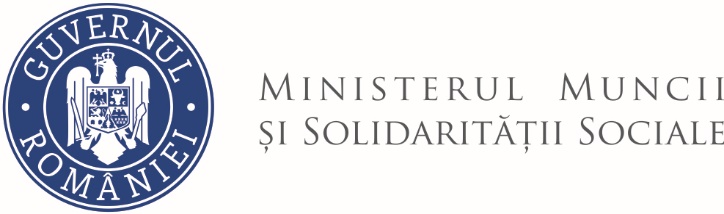  Agenţia Naţională pentru Plăţi și Inspecţie Socială Agenţia Județeană pentru Plăţi și Inspecţie Socială OltRAPORT” Asigurarea accesului neîngrădit al persoanelor cu dizabilități la mediul fizic, informațional și comunicațional de către instituițiile publice din județul Olt”Inspecția socială desfășoară de mai bine de zece ani acțiuni de control și de informare/ conștientizare a autorităților statului în a implementa prevederile legale în domeniu privind accesibilizarea clădirilor de utilitate publică, căilor acces, spațiilor de parcare, a mediului informațional și comunicațional. Cu toate acestea, nivelul de accesibilizare rămâne în continuare extrem de scăzut.Campania tematică „Verificarea respectării dispozițiilor referitoare la asigurarea accesului neîngrădit al persoanelor cu dizabilități la mediul fizic, informațional și comunicațional, conform prevederilor Legii nr. 448/2006 (r) privind protecția și promovarea drepturilor persoanelor cu handicap, cu modificările și completările ulterioare” a fost prevăzută în Planul anual de control al inspecției sociale din cadrul Agenției Naționale pentru Plăți și Inspecție Socială, pentru anul 2022, aprobat de ministrul muncii și solidarității sociale (Secțiunea 11.1. Domeniul - Protecția și promovarea drepturilor persoanelor cu handicap), iar la stabilirea entităților supuse verificărilor s-a avut în vedere Obiectivul Specific 1.1. "îmbunătățirea accesului persoanelor cu dizabilități la mediul fizic (locuința proprie, clădiri publice și zone publice urbane și rurale” al Domeniului 1. ”Accesibilitate și mobilitate” din Planul operațional privind implementarea Strategiei naționale privind drepturile persoanelor cu dizabilități "O Românie echitabilă” 2022 - 2027, aprobată prin Hotărârea de Guvern nr. 490/2022.Legea nr. 448/2006 (r) privind protecția și promovarea drepturilor persoanelor cu handicap, cu modificările și completările ulterioare, obligă autoritățile competente ale administrației publice și persoanele juridice cu capital privat să faciliteze accesul persoanelor cu dizabilități la valorile culturii, la obiectivele de patrimoniu, sportive și de petrecere a timpului liber.În România, accesul la cultură și activități artistice al persoanelor cu dizabilități este limitat, fapt evidențiat de numeroasele analize din acest domeniu, precum și de rezultatele verificărilor tematice desfășurate de inspecția socială în anul 2019 la nivelul sălilor de spectacole și al muzeelor.Conform site-ului ghidulmuzeelor.cimec.ro, la nivelul județului Olt există un număr de 19 muzee și colecții, având următorul program: închis-2; închis pentru restaurare-2; fără expoziție permanentă-3; program la cerere-5; program săptămânal-7.În Registrul Artelor Spectacolului, secțiunea: Instituții de spectacole sau concerte, la data de 21.07.2020, la nivelul județului Olt există doar o instituție de spectacole sau concerte.În cadrul campaniei tematice din anul 2019 au fost verificate 2 muzee și 2 instituții de spectacole și concerte, constatându-se că nu erau accesibilizate în totalitate.La nivelul AJPIS Olt nu au fost înregistrate sesizări privind accesul persoanelor cu dizabilități la cultură si activități artistice.În cadrul controlului în teren, au fost inspectate 3 entități (Muzeului de Arheologie și Etnografie Corabia, Muzeul Câmpia Boianului din Drăgănești Olt și Centrul Județean de Cultură și Artă Olt), fiind verificate elemente de acces la mediul fizic, informațional și comunicațional, după cum urmează: locuri de parcare, rampa de acces, calea de acces în clădire, coridoare, uși interioare, ascensor/platformă de ridicare, grup sanitar, ghișeu/birouri de audiență, pictograme, pagină de internet adaptată și interpret autorizat al limbajului mimico-gestual.La încheierea misiunilor de control, inspectorii sociali au încheiat un Proces verbal de control pentru fiecare entitate verificată. Urmare verificărilor inspectorii sociali au dispus măsuri, din care unele au fost îndeplinite, iar altele sunt în curs de îndeplinire.Acțiunile inspecției sociale au condus la îmbunătățirea punctuală a aspectelor/ elementelor urmărite în cadrul activităților de control, însă nu s-a avansat spre schimbări de esență întrucât politicile locale nu sunt orientate în eliminarea barierelor care împiedică deplasarea persoanelor cu dizabilități la spațiul public.Director executiv,Elena – Daniela MATEI